 MATEMÁTICA    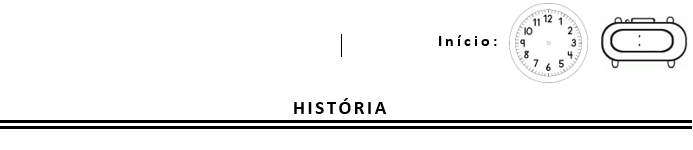 ATIVIDADE ONLINE NÃO FIZEMOS SEMANA PASSADA, IREI RETOMAR.COFRINHO DE POUPANÇAMATERIAIS: CARTAS DE BARALHO OU DE UNO.4 CARTAS DO NÚMERO 1;4 CARTAS DO NÚMERO 2;4 CARTAS DO NÚMERO 3;4 CARTAS DO NÚMERO 4;2 CARTAS DO NÚMERO 5;JOGO: TODAS AS CARTAS FICAM EM UM MONTE, COM FACES PARA BAIXO. O JOGO ENVOLVE EM COLOCAR O DINHEIRO NO BANCO, ISSO PODE SER FEITO COM A SOMA DAS CARTAS QUE FAZEM 10 REAIS.CADA JOGADOR VIRA UMA CARTA E VÊ  A SOMA, SE DER 10 REAIS PEGA AS CARTAS E DEPOSITA NO BANCO. O JOGO CONTINUA ATÉ QUE TODAS AS CARTAS TENHAM SIDO USADAS. O VENCEDOR É A PESSOA QUE REUNIU O MAIOR NÚMERO DE CARTAS DEPOSITADOS.MARQUE A QUANTIDADE DO VALOR DEPOSITADO EM UMA TABELA CONSTRUÍDA POR VOCÊ.